UCHWAŁA  Nr  XXXIII/228/10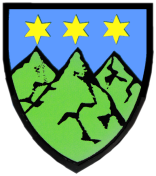 RADY MIEJSKIEJ W TORZYMIUz  dnia  04 lutego 2010r.w sprawie uchwalenia „Programu usuwania i unieszkodliwiania odpadów zawierających azbest na terenie Miasta i Gminy Torzym do 2032 roku        Na podstawie art. 7 ust. 1 pkt. 3, art. 18ust.1 ustawy z dnia 8 marca 1990 r. 1990r.o samorządzie gminnym (t. j. Dz. U. Nr 142 z 2001 r. poz. 1591 z póź. zm.) oraz w związku z zadaniami gminy określonymi w Programie Oczyszczania Kraju z Azbestu na lata 2009-2032 uchwala się, co następuje:         § 1. Uchwala się „PROGRAM USUWANIA WYROBÓW ZAWIERAJĄCYCH AZBEST DLA MIASTA I GMINY TORZYM do 2032r.SPIS TREŚCIROZDZAIAŁ I1.Wprowadzenie                                                   					2ROZDZIAŁ II2.Ogólna charakterystyka podmiotu opracowania					3ROZDZIAŁ III3. Uregulowania prawne dotyczące postępowania z wyrobami i odpadami zawierającymi azbest i obowiązki z nich wynikające					5ROZDZIAŁ IV4.Obowiązki właścicieli, zarządców lub użytkowników nieruchomości:		5ROZDZIAŁ V5.Obowiązki wykonawców prac polegających na zabezpieczeniu i usuwaniu wyrobów zawierających azbest:									6ROZDZIAŁ VI6.Diagnoza aktualnego stanu użytkowania wyrobów zawierających azbest na terenie gminy 	                                                                                                                     6ROZDZIAŁ VII7. Informacje o ilości i wyrobów zawierających azbest i miejscu ich występowania na terenie gminy, powiatu i województwa  							7ROZDZIAŁ VIIIInwentaryzacja wyrobów zawierających azbestu na terenie gminy Torzym (stan na 01.04.2009r.)	                                                                                                                                              8ROZDZIAŁ IX9.  Finansowe aspekty realizacji programu						10ROZDZIAŁ X10.Harmonogram rzeczowy realizacji zadania						12ROZDZIAŁ XI11.  Podsumowanie 									13Spis załączników1. Wykaz podstawowych aktów prawnych dot. azbestu obowiązujących w Polsce.2.Wykaz firm posiadających pozwolenie na prowadzenie na terenie gminy Torzym prac, w wyniku których powstają odpady zawierające azbest – stan na dzień 03 11 2008r.3. Druk informacji o wyrobach zawierających azbest i miejscu ich wykorzystywania4. Druk informacji o wyrobach zawierających azbest, których wykorzystywanie zostało zakończoneROZDZAIAŁ 1Wprowadzenie         Na świecie znanych jest ponad 5 tys. wyrobów, do produkcji, których używano azbestu. Są to głównie wyroby stosowane w budownictwie, jako pokrycia dachowe, osłony elewacyjne ścian, przewody kominowe, rury wodociągowe i kanalizacyjne oraz elementy izolacyjne.         Azbest wykorzystywany był również między innymi przy produkcji sprzętu gospodarstwa domowego, np. kuchenek, piecyków elektrycznych i gazowych, opiekaczy, suszarek do włosów oraz siatek azbestowych. Surowca tego używano także do produkcji farb, pokostów, klejów, smarów, płytek i wykładzin podłogowych oraz koców gaśniczych. W Polsce nie występują złoża azbestu nadające się do górniczej eksploatacji. Azbest stosowany dawniej do produkcji w naszym kraju importowano głównie z byłego ZSRR i Kanady.         W latach 70 ubiegłego wieku sprowadzano do kraju ok. 100 tys. ton azbestu rocznie, który wykorzystywano przede wszystkim (ok. 85 %) do wyrobu materiałów budowlanych, pokryć dachowych oraz elewacji budynków. Rada Ministrów Rzeczypospolitej Polskiej w dniu 14 maja 2002 roku przyjęła "Program usuwania azbestu i wyrobów zawierających azbest stosowanych na terytorium Polski" zastąpiony w dniu 14 lipca 2009 r nową regulacją Rady Ministrów w sprawie ustanowienia wieloletniego „Program Oczyszczania Kraju z Azbestu na lata 2009- .         Realizacja zadań przewidzianych w tym "Programie .." wymaga zaangażowania administracji publicznej i różnych instytucji działających na trzech poziomach: - centralnym: Rada Ministrów, minister właściwy do spraw gospodarki, Główny Koordynator "Programu ..." (w strukturze ministerstwa)- wojewódzkim: wojewoda, samorząd województwa,- lokalnym: samorząd powiatowy, samorząd gminny.  Zgodnie z zapisami  "Programu .." do  zadań  samorządu gminnego należy :1. Obowiązek opracowania "Programów usuwania azbestu i wyrobów zawierających azbest" na poziomie wojewódzkim, powiatowym i gminnym, wynika z zapisów " Program Oczyszczania Kraju z Azbestu na lata 2009-2032" przyjętego przez Radę Ministrów Rzeczypospolitej Polskiej w dniu 14 lipca 2009r.Przedkładać wojewodzie (do dnia 31 marca za poprzedni rok kalendarzowy - począwszy od danych za rok 2003) informacje o rodzaju, ilości i miejscach występowania wyrobów zawierających azbest.(Rozporządzenie Ministra Środowiska z dnia 9 października 2002 r.). Program Oczyszczania Kraju z Azbestu na lata 2009-2032 " określa czas usunięcia ww. wyrobów do roku 2032 r. z podziałem na etapy:1.Inwentaryzacja w/w. wyrobów oraz zaplanowanie i realizacja szeregu działań w tym kierunku a w  tym :2.Opracowanie działań organizacyjnych i inwestycyjnych zmierzających do osiągnięcia celów Programu 3. Ustalenie kosztów wdrażania programu oraz organizację zarządzania programem. Przyjmując uwarunkowania lokalne dotyczące usuwania wyrobów azbestowych z budynków jednorodzinnych i gospodarskich oraz odpadów z terenu nieruchomości zawarte w/w programie zakłada się następujące działania Nazwa zadania                                                 Odpowiedzialny                  Termin   za realizację   		   realizacjiUsuwanie wyrobów zawierających azbest z budynkówjednorodzinnych i gospodarskich oraz oczyszczenieterenu nieruchomości z odpadów zawierającychazbest.							Właściciel nieruchomości 	     2010-20322. Przeprowadzenie szkoleń lokalnych.		            	– gmina			     2010-20323. Zorganizowanie akcji wywozu odpadówzawierających azbest z terenu gminy na składowiskoodpadów lub ich przetwarzania w urządzeniuprzewoźnym.						– gmina  		                  2010-20324. Finansowe wsparcie gmin w zakresie organizowaniaakcji wywozu odpadów zawierających azbest z terenugminy na składowisko odpadów lub ich przetwarzaniaw urządzeniu przewoźnym w ramach środkówkrajowych.						NFOŚiGW WFOŚiGW  		     2010-2032Z treści zapisów wojewódzkiego programu usuwania azbestu i wyrobów zawierających azbest dla województwa lubuskiego wynika ,ze na obszarze województwa nie funkcjonowały zakłady wykorzystujące azbest w produkcji zatem narażenie na pył azbestowy należy traktować, jako zagrożenie środowiskowe Szacunkowe dane zawarte w wojewódzkim programie usuwania azbestu i wyrobów zawierających azbest dla województwa lubuskiego , co do ilości wyrobów zawierających azbest w kraju  (wg stanu na 2000 r.) wskazują na  najmniejsze ich nagromadzenie na terenie województwa lubuskiego (ok.238 tys. Mg).ROZDZIAŁ IIOgólna charakterystyka podmiotu opracowaniaMiasto i Gmina Torzym  leży w środkowo-zachodniej części Polski  w województwie lubuskim, powiecie sulęcińskim. Powierzchnia miasta i gminy Torzym  375 km², z czego 60% zajmują lasy, w przeważającej części lasy iglaste-sosnowe. W skład gminy wchodzi 21 sołectw oraz miasto Torzym.Wg stanu na wrzesień 2008r. na terenie gminy i miasta mieszka 6955 mieszkańców, w tym w Torzymiu  2.516 osób.Największymi miejscowościami w gminie są : Gądków Wielki, Boczów, Garbicz, Przęślice, Lubin, Koryta.          W 16 miejscowościach gminy wybudowano sieci wodociągowe zaopatrujące mieszkańców w wodę z urządzeń zbiorowego zaopatrzenia.           Większość budynków mieszkalnych i gospodarczych na terenie gminy i miasta wybudowano w okresie przed II wojną światową. Jest to przeważnie budownictwo jedno lub dwurodzinne, jednokondygnacyjne.          Od końca lat siedemdziesiątych nastąpił znaczny postęp w budownictwie mieszkalnym na bazie realizowanego budownictwa spółdzielczego i zakładowego.W okresie tym ludność Torzymia zwiększyła się 2,5  raza ( z 1200 osób w 1972 roku, do 2712 w 1998r ).Najważniejsze gałęzie gospodarki to: przemysł drzewny, rolnictwo, usługi w tym transportowe.          Gmina posiada natomiast dobre warunki dla rozwoju turystyki, usług turystycznych, usług logistyczno- magazynowych.           Głównymi bogactwami naturalnymi są duże zasoby leśne oraz wielkość i ilość jezior, stosunkowo mało zanieczyszczone środowisko oraz tranzytowe położenie gminy.           Przez gminę i miasto Torzym przebiegają ważne dla kraju szlaki komunikacyjne relacji wschód – zachód ( drogowy – międzynarodowa droga A-2 i kolejowy w relacji Świecko – Poznań – Warszawa – Terespol ) oraz północ – południe tj. od Szczecina poprzez Rzepin – Zieloną Górę i dalej na Górny Śląsk.Podejmując się obowiązku sukcesywnej eliminacji wyrobów zawierających azbest oraz  dokumentowania rodzaju ,ilości i miejsc ich występowania przeprowadzono inwentaryzacje zasobów: - w odniesieniu do osób fizycznych nie będących przedsiębiorcami (m.in.  budynki mieszkalne  ,wraz z budynkami ,obiektami użytkowymi ,gospodarczymi i innymi),- oraz innymi obiektami, co do których gmina nie posiada obowiązku ich inwentaryzacji lecz ze względu na nieustalony stan prawny władania nieruchomościami koniecznym było zainteresowanie się problemem.Nadrzędnym długoterminowym celem działań podejmowanych przez gminę jest: doprowadzenie do stopniowej eliminacji wyrobów zawierających azbest z otoczenia człowieka oraz ich bezpieczne i prawidłowe unieszkodliwianie.          Cel ten pozostaje w ścisłej relacji z celami zdefiniowanymi w krajowym "Programie..”. Osiągnięcie tego celu będzie możliwe w perspektywie długoterminowej ( do 2032r) poprzez usunięcie z terenu gminy stosowanych od wielu lat wyrobów zawierających azbest oraz celem wojewódzkim Usunięcie wyrobów azbestowych z terenu województwa 
lubuskiego bezpieczne jego unieszkodliwienie        W programie gminnym zinwentaryzowano zasoby i opisano ogólne mechanizmy oraz zasady, którymi zamierza kierować gmina w odniesieniu do fizycznych decydującym się na usunięcie elementów zawierających azbest z budynków lub budowli.       Działania te mają na celu zachęcić do podejmowania tego rodzaju przedsięwzięć oraz zmniejszyć ryzyko związane z nieprawidłowym ich wykonaniem w tym utylizacją.2.1.  Szkodliwość azbestu dla zdrowia ludzkiego       Azbest to nazwa minerału włóknistego występującego w przyrodzie, który wykazuje znaczną wytrzymałość na rozciąganie, źle przewodzi ciepło, ma właściwości dźwiękochłonne i jest względnie odporny na działanie czynników chemicznych. Te właściwości azbestu sprawiły, że stał się on materiałem bardzo rozpowszechnionym w naszym otoczeniu, znajdując zastosowanie przy wytwarzaniu całej gamy wyrobów przemysłowych, jak i produktów używanych w życiu codziennym. 2.2. Klasyfikacja produktów i wyrobów azbestowych: Klasa I  „wyroby miękkie” - których gęstość objętościowa jest mniejsza niż 1000kg/m3, to słabo związane produkty azbestowe o wysokim, ponad 60% udziale azbestu w produkcie oraz niskiej zawartości substancji wiążącej, do których zaliczamy między innymi: tynki, maty, płyty azbestowe, materiały izolujące, papy. Klasa II „wyroby twarde” - których gęstość objętościowa jest większa niż 1000kg/m3, zawierające wysoki udział substancji wiążącej, zaś niski (poniżej 15%) udział azbestu, do których należą płyty faliste i płaskie, rury wodociągowe, elementy kanalizacji. Spójność włókien azbestowych w tych wyrobach jest tak wysoka, że praktycznie nie uwalniają się one do środowiska (wyjątkiem jest obróbka np. cięcie lub proces niszczenia mechanicznego wyrobu). Wyroby azbestowe będące w dobrym stanie technicznym oraz odpowiednio zabezpieczone nie stanowią istotnego zagrożenia dla zdrowia ludzkiego. Zagrożenie jednak pojawia się wówczas, gdy zaistnieją warunki stwarzające możliwości uwalniania się włókien azbestowych do otoczenia. Do sytuacji takich dochodzi najczęściej w wyniku poddawania elementów azbestowych obróbce mechanicznej, jak również wskutek naruszania struktury wyrobu spowodowanej naturalnym starzeniem się materiału oraz pod wpływem oddziaływania czynników atmosferycznych. Azbest jest zaliczany do dziesięciu najgroźniejszych substancji zanieczyszczających na ziemi. W związku z tym, azbest znajduje się w wykazie opracowanym przez Ministerstwo Zdrowia i Opieki Społecznej, jako niebezpieczna substancja chemiczna o udowodnionym działaniu rakotwórczym dla człowieka. Badania naukowe udowodniły, że azbest stanowi poważne zagrożenie dla zdrowia w następstwie długotrwałego narażania dróg oddechowych na wdychanie jego włókien. Największe zagrożenie dla organizmu ludzkiego stanowią włókna respirabilne, czyli takie, które mogą występować w postaci trwałego aerozolu w powietrzu i przedostawać się z wdychanym powietrzem do organizmu. Są one dłuższe od 5 mikrometrów, mają grubość nie większą  niż 3 mikrometry i stosunek długości do średnicy mniejszy niż 3 : 1. Włókna te wdychane do pęcherzyków płucnych, nie mogą już być wydalone. Ich szkodliwe działanie może ujawnić się dopiero po wielu latach w postaci następujących schorzeń: pylica azbestowa (azbestoza), międzybłonniaki opłucnej i rak płuc. Im więcej jest włókien w powietrzu, którym oddychamy, tym większe jest ryzyko zachorowania na choroby wywołane azbestem.  ROZDZIAŁ IIIUregulowania prawne dotyczące postępowania z wyrobami i odpadami zawierającymi azbest i obowiązki z nich wynikające        Od 1997r. w na terenie Polski obowiązuje zakaz produkcji, handlu oraz stosowania wyrobów zawierających azbest. Zakaz taki wprowadzono ustawą z 19 czerwca 1997r. o zakazie stosowania wyrobów zawierających azbest ( Dz. U. 1997. Nr 101, poz.628 ). W następnych latach wprowadzono szereg kolejnych aktów prawnych (ustaw i rozporządzeń) regulujących kwestie związane z postępowaniem i usuwaniem wyrobów zawierających azbest. Uzupełnieniem aktów prawnych jest „ Program usuwania azbestu i wyrobów zawierających azbest stosowanych na terytorium Polski ” przyjęty przez Radę Ministrów w dniu 14 maja 2002r. oraz lokalne programy usuwania azbestu realizowane przez gminy, powiaty i województwa. Polskie prawodawstwo dopuszcza wykorzystywanie azbestu lub wyrobów zawierających azbest w użytkowanych budynkach, instalacjach lub urządzeniach nie dłużej niż do dnia 31 grudnia 2032 roku. W sposób szczegółowy określa również wymagania dotyczące postępowania z wyrobami i odpadami azbestowymi, obowiązki organów administracji, a także właścicieli i zarządców nieruchomości w tym zakresie oraz obowiązki wykonawców prac polegających na zabezpieczeniu i usuwaniu wyrobów zawierających azbest. Podstawowe obowiązki organów samorządowych, właścicieli i zarządców nieruchomości oraz przedsiębiorców prowadzących działalność, w wyniku, której powstają odpady zawierające azbest, przedstawiono poniżej.ROZDZIAŁ IVObowiązki właścicieli, zarządców lub użytkowników nieruchomości1/kontrola wyrobów zawierających azbest znajdujących się w obiektach, urządzeniach budowlanych, urządzeniach przemysłowych lub innych miejscach zawierających azbest,2/sporządzenie i przedłożenie organowi nadzoru budowlanego oceny stanu i dokumentacji miejsca zawierającego azbest,3/usuwanie wyrobów zawierających azbest zakwalifikowanych zgodnie z oceną do wymiany na skutek nadmiernego zużycia wyrobu lub jego uszkodzenia,4/przegląd i oznakowanie, w sposób przewidziany przez prawo, miejsc, w których był lub jest wykorzystywany azbest lub wyroby zawierające azbest, 5/sporządzenie inwentaryzacji zastosowanych wyrobów zawierających azbest poprzez sporządzenie spisu z natury,6/sporządzenie i przedłożenie burmistrzowi informacji (dot. osób fizycznych niebędących przedsiębiorcami) oraz coroczna aktualizacja informacji o :- wyrobach zawierających azbest i miejscu ich wykorzystywania,- wyrobach zawierających azbest, których wykorzystanie zastało zakończone(zał. 4 i 5)- zgłoszenie właściwemu organowi architektoniczno-budowlanemu prac polegających na zabezpieczaniu lub usuwaniu wyrobów zawierających azbest zgodnie z przepisami budowlanymi.ROZDZIAŁ VObowiązki wykonawców prac polegających na zabezpieczeniu i usuwaniu wyrobów zawierających azbest1/ uzyskanie pozwolenia, decyzji zatwierdzającej program gospodarowania odpadami niebezpiecznymi albo złożenie organowi informacji o wytwarzanych odpadach oraz o sposobie gospodarowania odpadami niebezpiecznymi (zależnie od ilości wytwarzanych odpadów),2/ przeszkolenie przez uprawnioną instytucję zatrudnianych pracowników i osób kierujących lub nadzorujących, w zakresie bezpieczeństwa i higieny pracy przy zabezpieczaniu i usuwaniu tych wyrobów oraz w zakresie przestrzegania procedur dotyczących bezpiecznego postępowania z wyrobami zawierającymi azbest,3/ opracowanie przed rozpoczęciem prac szczegółowego planu prac usuwania wyrobów zawierających azbest, obejmującego w szczególności:- identyfikację azbestu w przewidzianych do usunięcia materiałach, na podstawie udokumentowanej informacji od właściciela lub zarządcy obiektu albo też na podstawie badań przeprowadzonych przez akredytowane laboratorium,- informacje o metodach wykonywania planowanych prac,- zakres niezbędnych zabezpieczeń pracowników oraz środowiska przed narażeniem na szkodliwość emisji azbestu, w tym problematykę określoną przepisami dotyczącymi planu bezpieczeństwa i ochrony zdrowia,- ustalenie niezbędnego dla rodzaju wykonywanych prac monitoringu powietrza;- posiadanie niezbędnego wyposażenia technicznego i socjalnego zapewniającego prowadzenie określonych planem prac oraz zabezpieczeń pracowników i środowiska przed narażeniem na działanie azbestu.- zgłoszenie prac polegających na zabezpieczeniu lub usunięciu wyrobów zawierających azbest z obiektu, urządzenia budowlanego lub instalacji przemysłowej, właściwemu organowi nadzoru budowlanego oraz właściwemu okręgowemu inspektorowi pracy.- zapewnienie warunków bezpiecznego usuwania wyrobów zawierających azbest z miejsca ich występowania w sposób określony w § 8 rozporządzenia Ministra Gospodarki, Pracy i Polityki Społecznej z dnia 21 kwietnia 2004r. w sprawie sposobów i warunków bezpiecznego użytkowania i usuwania wyrobów zawierających azbest,- złożenie właścicielowi, użytkownikowi wieczystemu lub zarządcy nieruchomości, urządzenia budowlanego, instalacji przemysłowej lub innego miejsca zawierającego azbest, pisemnego oświadczenia o prawidłowości wykonania prac oraz o oczyszczeniu terenu z pyłu azbestowego, z zachowaniem właściwych przepisów technicznych i sanitarnych.ROZDZIAŁ VIDiagnoza aktualnego stanu użytkowania wyrobów zawierających azbest na terenie gminy Warunkiem koniecznym bezpiecznego dla ludzi i środowiska użytkowania i usuwania wyrobów zawierających azbest jest rzetelnie sporządzona inwentaryzacja wyrobów zawierających azbest i ocena ich stanu, określająca, w zależności od rodzaju, stanu i sposobu zastosowania azbestu, stopień pilności wymiany wyrobów zawierających azbest. W rozporządzeniach Ministra Gospodarki, Pracy i Polityki Socjalnej z dnia 23 października 2003r. w sprawie wymagań w zakresie wykorzystywania i przemieszczania azbestu oraz wykorzystywania i oczyszczania instalacji lub urządzeń, w których był lub jest wykorzystywany azbest oraz z dnia 2 kwietnia 2004 w sprawie sposobów i warunków bezpiecznego użytkowania i usuwania wyrobów zawierających azbest, założono wykonanie inwentaryzacji oraz dokonanie oceny stanu wyrobów zawierających azbest na 2004r. Od tego też roku właściciele i zarządcy obiektów zobligowani są do przekazywania burmistrzowi informacji o wyrobach zawierających azbest i miejscu ich wykorzystywania oraz informacji  o wyrobach, których wykorzystanie zakończono. Przepisy w sposób bezpośredni nie precyzują, kto może być wykonawcą prac polegających na zabezpieczeniu i usuwaniu wyrobów zawierających azbest, biorąc jednak pod uwagę obowiązki jakie postawiono przed wykonawcą, wnioskować należy, że tego typu prace powinna wykonywać wyspecjalizowana jednostka posiadająca stosowne zezwolenia oraz wyposażenie techniczne i socjalne zapewniające prowadzenie prac oraz odpowiednie zabezpieczenie pracowników i środowiska przez narażeniem na działanie azbestu.W przypadkach nieprzestrzegania nałożonych na jednostki organizacyjne i osoby fizyczne obowiązków w zakresie bezpiecznego wykorzystania i usuwania wyrobów zawierających azbest oraz obowiązków sprawozdawczości w tym zakresie mają zastosowanie zapisy tytułu VI ustawy z dnia  27 kwietnia 2001r. Prawo ochrony środowiska.(Dz.U Nr z 2008r Nr 25 poz 150 ) Przewidują one w takich przypadkach odpowiedzialność karną tj. kary aresztu, ograniczenia wolności lub grzywny orzekane na podstawie przepisów kodeksu postępowania w sprawach o wykroczenia oraz odpowiedzialność administracyjną poprzez wstrzymanie prowadzonej przez podmiot korzystający ze środowiska lub osobę fizyczną działalności powodującej pogorszenie stanu środowiska w znacznych rozmiarach lub zagrażającej życiu lub zdrowiu ludzi.Ponadto do odpowiedzialności za szkody spowodowane oddziaływaniem na środowisko, w tym również powstałe w wyniku postępowania z wyrobami zawierającymi azbest, mają zastosowanie przepisy kodeksu cywilnego. ROZDZIAŁ VIIInformacje o ilości i wyrobów zawierających azbest i miejscu ich występowania na terenie gminy, powiatu i województwa       Szacowana ilość wyrobów zawierających azbest zabudowanych w budynkach mieszkalnych, użyteczności publicznej i inwentarskich w powiecie sulęcińskim i województwie lubuskim Opracowano na podstawie PROGRAM USUWANIA AZBESTU I WYROBÓW ZAWIERAJĄCYCH AZBEST DLA WOJEWÓDZTWA LUBUSKIEG Bs.Określenie szacunkowych ilości azbestu na terenie gminy       Po 9 latach obowiązywania ustawy o zakazie stosowania azbestu oraz ośmiu latach obowiązywania przepisów wykonawczych (rozporządzenia MOŚ z dnia 9 października 2002r. w sprawie sposobu przedkładania informacji o rodzaju ,ilości i miejscach występowania … nadal należy odnotować niski stopień znajomości obowiązującego prawa przez właścicieli i administratorów obiektów budowlanych.          Podstawę zinwentaryzowanej bazy stanowią dane sporządzone przez zespoły spisowe powołane przez Burmistrza Torzymia zarządzeniem Nr 30/05 z dnia 16 maja 2005r.      Przeprowadzana corocznie aktualizacja bazy o wyrobach i miejscach występowania azbestu wskazuje na niewielkie zmiany  powodujące zmniejszanie się występujących zasobów.      Występujące na terenie gminy grupy wyrobów zawierających azbest: 1.Płyty faliste azbestowo-cementowe o nieustalonej grubości stosowane w budownictwie 2.Rury i złącza azbestowo cementowe 5200mbBaza gminna obiektów, na których występują produkty zawierające azbest zawiera 408 pozycji.  Baza jest zgłoszona do zbiorów prowadzonych przez 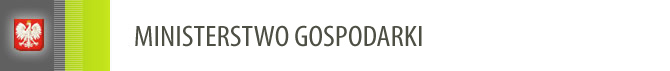  i corocznie w terminie do 31 marca aktualizowana.ROZDZIAŁ VIIIInwentaryzacja wyrobów zawierających azbestu na terenie gminy Torzym 
(stan na 01.04.2009r.)Występowanie wyrobów zawierających azbest w/g miejsc ich występowania w gminie Torzym ZESTAWIENIE MATERIAŁÓW ZAWIERAJĄCYCH AZBEST gm. Torzym - osoby fizyczneOpracowanie własne: Urząd Miejski w TorzymiuOpracowanie własne: Urząd Miejski w Torzymiu  Opracowanie własne: Urząd Miejski w Torzymiu  ROZDZIAŁ IXFinansowe aspekty realizacji programuUsuwanie odpadów zawierających azbest jest przedsięwzięciem kosztownym dla osób podejmujących przedsięwzięcie jego demontażu transportu i utylizacji, oraz kosztów dodatkowych związanych w wykonaniem nowego pokrycia czy nowych sieci wodociągowych.W programie założono, że usuwanie wyrobów zawierających azbest winno odbywać się ze wsparciem państwa, Powiatowego Funduszu Ochrony Środowiska i Gospodarki Wodnej, Wojewódzkiego Funduszu Ochrony Środowiska i Gospodarki Wodnej, dofinansowania w postaci funduszy z programów strukturalnych, grantów, konkursów oraz środków finansowych gminy. Wielkość środków przewidzianych do wsparcia osób fizycznych podejmujących działania w przedmiocie unieszkodliwiania i transportu wyrobów zawierających budżetem na dany rok.Wsparcie może dotyczyć sfinansowania 50-70 % kosztów: transportu i unieszkodliwienia wyrobów. Przedmiotem dofinansowania(pomocy) z środków gminnych mogą być w pierwszej kolejności.-utylizacja i transport  płyt falistych cementowo- azbestowych pochodzących z budynków mieszkalnych, na podstawie zakwalifikowanego wniosku osoby fizycznej będącej właścicielem budynku jednorodzinnego  nie będącej przedsiębiorcą, administratora wspólnoty mieszkaniowej; - utylizacja i transport płyt falistych cementowo eternitowych z budynków jednorodzinnych i gospodarczych w ramach zabudowy zagrodowej, oraz budynków wspólnot mieszkaniowych  na podstawie zakwalifikowanego wniosku osoby fizycznej będącej właścicielem nieruchomości zabudowanej niebędącej przedsiębiorcą, administratora wspólnoty mieszkaniowej;Wielkości dofinansowania (pomocy)dla osoby fizycznej będącej właścicielem nieruchomości zabudowanej nie będącej przedsiębiorcą, administratora wspólnoty mieszkaniowej; z tytułu utylizacji i transportu materiałów zawierających azbest w odniesieniu do obiektów w ramach nieruchomości wynikać będzie z zasad przeliczeniowych, lecz nie może przekraczać kwoty 800zł dla budynku mieszkalnego i 1000zł dla budynku jednorodzinnego i budynków gospodarczych, budynków wspólnot mieszkaniowych .Źródłem dofinansowania mogą być pożyczki i dotacje z środków krajowych , środki gminy w wielkościach przewidzianych budżetem gminy , środki Powiatowego Funduszu Ochrony Środowiska i Gospodarki Wodnej ,WFOŚIGW środki pochodzące z programów PROW, środki z krajowych funduszy ochrony środowiska ,ponadto z grantów i udziału w konkursach. Kredyty komercyjne i preferencyjne z dopłatami wojewódzkich funduszy ochrony Środowiska i gospodarki wodnej do oprocentowania kredytu.Szczegółowe warunki udzielania pomocy finansowej dla osób podejmujących się usunięcia i unieszkodliwienia wyrobów zawierających azbest z budżetu gminy określone zostaną Zarządzeniem Burmistrza.Podstawę szacunkowych kosztów przedsięwzięcia stanowią uśrednione i przyjęte do szacunków następujące wielkości.W/g informacji uzyskanych od przedsiębiorców przekazywanych na potrzeby niniejszego programu koszty demontażu utylizacji i transportu 1m2 mogą kształtować się na poziomie od 12 do 44zł  za 1.m2 płyt falistych cementowo- azbestowych.          Na potrzeby programu przykładowo przyjęto -koszt demontażu jednego metra kwadratowego płyt azbestowo -cementowych = 12 zł (brutto) (prace , usługa nie podlegająca dofinansowaniu),-koszt transportu i unieszkodliwiania 1m2  płyt azbestowo-cementowych  =10 zł (brutto) (prace i usługa podlegająca dofinansowaniu)Szacunkowy łączny średni koszt demontażu, transportu i unieszkodliwianych płyt falistych (eternitu) wyniesie 22 zł/m2 (brutto).Przy ustalaniu kosztów oparto się na informacjach pochodzących od sześciu firm świadczących usługi w zakresie demontażu pokryć dachowych i transportu odpadów azbestowych, działających na rynku lubuskim. Informacje te zweryfikowano w innych gminach, które realizują podobne programy.            Na terenie gminy zinwentaryzowano 64 978m2 płyt azbestowych w formie pokryć dachowych oraz elewacyjnych, w tym na budynkach mieszkalnych i gospodarczych i w zabudowie zagrodowej.           Przyjmując, że realizacja programu potrwa do 2032r. , tj.  przez 23 lata, to wielkości rocznie   unieszkodliwianych i usuwanych płyt azbestowo cementowych winny wynosić64 978m2  : 23lata =  2825,13 m2-  średni roczny koszt realizacji  programu wyniesie:=  2825,13m2  x 10zł/m2 = 28251.30 zł - szacunkowe minimalne roczne dofinansowanie na podstawie programu mogą wynosić  - 50% kosztów transportu i utylizacji może wynosić:  28251.30zł  x 50% = 14 125 zł          Maksymalny poziom dofinansowania gminy do kosztu transportu i unieszkodliwiania 1m2  płyt azbestowo-cementowych ,osoby fizycznej będącej właścicielem nieruchomości zabudowanej nie będącej przedsiębiorcą, administratora wspólnoty mieszkaniowej nie powinien przekroczyć 70% kosztów ustalonych dla celów programu.- szacunkowe maksymalne roczne dofinansowanie na podstawie programu mogą wynosić  - 70% kosztów transportu i utylizacji może wynosić:  28251.30zł  x 70% = 19 776 zł.Maksymalna wielość wsparcia nie może przekroczyć wielkości ustalonych w wielkości przyjętych w Programie Oczyszczania Kraju z Azbestu na lata 2009-2032          Złożone wnioski osób fizycznych będącej właścicielem nieruchomości zabudowanej nie będącej przedsiębiorcą, administratora wspólnoty mieszkaniowej; z tytułu utylizacji i transportu materiałów zawierających azbest o dofinansowanie będą realizowane według kolejności wpływu do wysokości środków zabezpieczonych w budżecie na dany rok kalendarzowy. Wsparcie zostanie udzielone po :a) potwierdzeniu przez uprawnionego przedsiębiorcę:- złożenia odpadów zawierających azbest na składowisku odpadów lub przetworzenia w urządzeniach przewoźnych,- oczyszczenia terenu, na którym był prowadzony demontaż wyrobów zawierających azbest;b) rozliczeniu kompleksowej usługi.            W przypadku pozyskania środków z innych źródeł zewnętrznych, kwota na realizację programu ulegnie zwiększeniu, co przyspieszy proces usuwania azbestu z terenu gminy Torzym.O wielkości dofinansowania kosztu transportu i unieszkodliwiania 1m2  płyt azbestowo-cementowych ,osoby fizycznej będącej właścicielem nieruchomości zabudowanej nie będącej przedsiębiorcą budżetu gminy  decyduje burmistrza w trybie zarządzenia biorąc pod uwagę wielkość środków przewidzianych budżetem ,ilość złożonych wniosków ,pozyskane źródła dofinansowania z innych źródeł.Pokrycie przez gminę kosztów transportu i utylizacji wyrobów azbestowych z budynków jednorodzinnych i gospodarskich stanowić będzie wkład na rzecz realizacji Programu Oczyszczania Kraju z Azbestu na lata 2009-2032         Sumaryczne koszty usunięcia wyrobów zawierających azbest (łącznie z nowymi pokryciami) 70+22 wynoszą ok. 5 977976 zł, w tym w pierwszym okresie, tj. do 2012 roku – ok. 779 700 zł. Należy zaznaczyć, że koszty nowych pokryć są również znaczne i przyjęto je na poziomie 70zł za m2 . Przewiduje się, że koszty te będą pokryte głównie przez właścicieli obiektów (osoby prywatne, wspólnoty mieszkaniowe.) .         Koszty utylizacji płyt elewacyjnych, pokryć dachowych z obiektów użyteczności publicznej, sieci wodociągowych poniesie gmina na podstawie kosztorysów inwestorskich w terminach realizacji zadań przewidzianych planem inwestycyjnym ROZDZIAŁ XHarmonogram rzeczowy realizacji zadania       Dla potrzeb niniejszego programu, w ślad za programem krajowym i wojewódzkim przyjęto zasadnym podzielenie okresu do 2032 roku na 3 podokresy dla nich określono ilość wyrobów przewidzianych do usunięcia i utylizacji. Należy zaznaczyć, że wzięto pod uwagę płyty azbestowo-cementowe zabudowane w budynkach mieszkalnych i inwentarskich w ramach zabudowy zagrodowej, jako że stanowią one ok. 95% ogółu wyrobów zawierających azbest.Ilości te dla poszczególnych okresów przedstawiają się następująco: Okres I: do -2012	-		8475m2Okres II: lata 2013- 2022	-	28251,30 m2Okres III: lata 2023-2032	-	25426 m2Na podstawie rozporządzenia Ministra Gospodarki, Pracy i Pomocy Społecznej dnia 2 kwietnia 2004 roku (Dz. U. Nr 71, poz. 649.)do oceny i podejmowania działań uprawniony jest:§ 4.1. Właściciel, użytkownik wieczysty lub zarządca nieruchomości, a także obiektu, urządzenia budowlanego, instalacji przemysłowej lub innego miejsca zawierającego azbest, przeprowadza kontrole stanu tych wyrobów w terminach wynikających z oceny stanu tych wyrobów.2. Z przeprowadzonej kontroli okresowej sporządza się w dwóch egzemplarzach ocenę stanu i możliwości bezpiecznego użytkowania wyrobów zawierających azbest, zwaną dalej "oceną". Wzór oceny określa załącznik nr 1 do rozporządzenia.3. Podmioty, o których mowa w ust. 1, przechowują jeden egzemplarz oceny łącznie z dokumentacją miejsca zawierającego azbest, obiektu, urządzenia budowlanego lub instalacji przemysłowej, drugi egzemplarz oceny przekazują właściwemu organowi nadzoru budowlanego, w terminie 30 dni od daty sporządzenia oceny. W tym terminie gmina podejmie działania w odniesieniu do obiektów własnych użytkowanych przez podporządkowane jednostki organizacyjne celu usunięcia wyrobów zawierających azbest.Dane o ilościach wyrobów zawierających azbest uzyskane w wyniku inwentaryzacji są zbieżne z prognozą przyjętą w Planie Gospodarki Odpadami CZG 12 który dla gminy Torzym, przewiduje, że do roku 2011 w na terenie gminy powstanie ok. 1000 Mg odpadów zawierających azbest. Przedsięwzięcia do realizacji przewidziane harmonogramem           Odpady azbestowe z terenu województwa lubuskiego przyjmowane są na składowisku Chróścik, gdzie planuje się budowę nowej kwatery na odpady azbestowe (2007 r.) o pojemności ok. 30 tys. m3. Sumaryczna pojemność kwater (w perspektywie do 2032 roku) potrzebna dla pokrycia zapotrzebowania przez województwo wynosi ok. 203 tys. m3 .            Wdrażanie programu na obszarze gminy powinno być zintegrowane z działaniami podejmowanymi zarówno na poziomie województwa, jak również powiatu sulęcińskiego.             System monitoringu realizacji niniejszego programu wraz z odpowiednią bazą danych powinien być elementem systemu monitoringu w ramach realizacji Planu gospodarki odpadami CZG 12 oraz programu woj. lubuskiego. ROZDZIAŁ XIPodsumowanie            Pomimo wprowadzenia zakazu stosowania azbestu w nowych budynkach i technologiach będzie on elementem struktury wielu obiektów, jako materiał wbudowany jeszcze przez kilkadziesiąt lat. Należy pamiętać, że nie jest szkodliwa sama obecność w budynku materiałów zawierających azbest. Niebezpieczeństwo pojawia się w wyniku nieprawidłowego obchodzenia się z tymi elementami, na skutek, czego mogą one stać się niebezpieczne będąc źródłem emisji włókien azbestowych do powierza.Bardzo ważne jest zastosowanie się właścicieli i zarządców obiektów budowlanych do obowiązku prowadzenia okresowych kontroli i oceny stanu technicznego wyrobów zawierających azbest oraz przekazywania właściwym jednostkom danych o ilości, stanie i miejscu występowania azbestu. Pozwoli to na uzyskanie pełnej wiedzy na ten temat i podejmowanie przez jednostki samorządowe skutecznych działań mających na celu pomoc właścicielom obiektów w usuwaniu i unieszkodliwianiu azbestu. Istotna jest również świadomość przedsiębiorców wykonujących prace związane z usuwaniem wyrobów zawierających azbest. Wykonywanie tych prac wyłącznie przez wyspecjalizowane i uprawnione w tym zakresie firmy, pozwoli wyeliminować zagrożenie wynikające z nieprawidłowego ich prowadzenia. Z tego względu jednym z głównych celów niniejszego programu jest przybliżenie jak najszerszym kręgom społeczeństwa problematyki bezpiecznej eksploatacji i usuwania wyrobów zawierających azbest. Zaproponowana przez gminę forma dofinansowania (pomocy)dla właścicieli nieruchomości będących osobami fizycznymi przedsięwzięcia unieszkodliwienia i transportu materiałów zawierających azbest , stawia, jako warunek pomocy, spełnienie wszystkich wymogów formalnych dotyczących informowania o tych wyrobach oraz prowadzenia prac przy usuwaniu azbestu. Upowszechnienie programu będzie skutkowało podnoszeniem świadomości społeczności lokalnej w zakresie zagrożeń związanych z eksploatacją usuwaniem azbestu.Przewidujemy, że w następnych latach Gmina będzie otrzymywać coraz więcej zgłoszeń o miejscach występowania azbestu, co przyczyni się do lepszej wiedzy na temat ilości azbestu. Pozwoli to lepiej poznać potrzeby w tym zakresie, precyzyjniej planować środki niezbędne do wydania na ten cel oraz stopniowo wyeliminować wyroby azbestowe z naszego otoczenia, co jest celem programu.  § 2. Wykonanie uchwały powierza się Burmistrzowi.§ 3. Uchwała wchodzi w życie z dniem podjęcia.Przewodniczący Rady      Bogdan Kuzyk Załącznik nr 1 do uchwały Nr XXXIII/228/10Rady Miejskiej w Torzymiu z dnia 04 lutego 2010r.WYKAZ PODSTAWOWYCH AKTÓW PRAWNYCHregulujących postępowanie z wyrobami i odpadami zawierającymi azbest.I. Ustawy: 1. Ustawa z dnia 19 czerwca 1997 r. o zakazie stosowania wyrobów zawierających azbest (Dz. U. z 2004 r. Nr 3, poz. 20, z późn. zm.)2. Ustawa z dnia 7 lipca 1994 r. – Prawo budowlane (Dz. U. z 2006 r. Nr 156, poz. 1118, z późn. zm.)3. Ustawa z dnia 27 kwietnia 2001 r. – Prawo ochrony środowiska (Dz. U. z 2008 r. Nr 25, poz. 150, z późn. zm.)4. Ustawa z dnia 27 kwietnia 2001 r. o odpadach (Dz. U. z 2007 r. Nr 39, poz. 251, z późn. zm.)5. Ustawa z dnia 27 lipca 2001 r. o wprowadzeniu ustawy - Prawo ochrony środowiska, ustawy o odpadach oraz zmianie niektórych ustaw (Dz. U. Nr 100, poz. 1085, z późn. zm.)6. Ustawa z dnia 11 stycznia 2001 r. o substancjach i preparatach chemicznych (Dz. U. Nr 11, poz. 84, z późn. zm.)7. Ustawa z dnia 28 października 2002 r. o przewozie drogowym towarów niebezpiecznych(Dz. U. Nr 199, poz. 1671, z późn. zm.)II. Rozporządzenia:1. Rozporządzenie Ministra Zdrowia z dnia 2 września 2003 r. w sprawie kryteriów i sposobu klasyfikacji substancji i preparatów chemicznych (Dz. U. Nr 171, poz. 1666, z późn. zm.)2. Rozporządzenie Ministra Zdrowia z dnia 1 grudnia 2004 r. w sprawie substancji, preparatów, czynników lub procesów technologicznych o działaniu rakotwórczym lub mutagennym w środowisku pracy (Dz. U. Nr 280, poz. 2771, z późn. zm.)3. Rozporządzenie Ministra Zdrowia z dnia 4 sierpnia 2004 r. w sprawie okresowych badań lekarskich pracowników zatrudnionych w zakładach, które stosowały azbest w produkcji (Dz. U. Nr 183, poz. 1896)4. Rozporządzenie Ministra Zdrowia z dnia 9 sierpnia 2004 r. w sprawie leczenia uzdrowiskowego osób zatrudnionych przy produkcji wyrobów zawierających azbest (Dz. U. Nr 185, poz. 1920, z późn. zm.)5. Rozporządzenie Ministra Zdrowia z dnia 10 stycznia 2005 r. w sprawie wzoru książeczkibadań profilaktycznych dla osoby, która była lub jest zatrudniona w warunkach narażenia zawodowego w zakładach stosujących azbest w procesach technologicznych, sposobu jejwypełnienia i aktualizacji (Dz. U. Nr 13, poz. 109)6. Rozporządzenie Ministra Zdrowia z dnia 20 kwietnia 2005 r. w sprawie badań i pomiarów czynników szkodliwych dla zdrowia w środowisku pracy (Dz. U. Nr 73, poz. 645, z późn. zm.) 467. Rozporządzenie Ministra Zdrowia z dnia 28 września 2005 r. w sprawie wykazu substancji niebezpiecznych wraz z ich klasyfikacją i oznakowaniem (Dz. U. Nr 201, poz. 1674)8. Rozporządzenie Ministra Pracy i Polityki Społecznej z dnia 29 listopada 2002 r. w sprawie najwyższych dopuszczalnych stężeń i natężeń czynników szkodliwych dla zdrowia w środowisku pracy (Dz. U. Nr 217, poz. 1833, z późn. zm.)9. Rozporządzenie Ministra Gospodarki z dnia 30 października 2002 r. w sprawie rodzajówodpadów, które mogą być składowane w sposób nieselektywny (Dz. U. Nr 191,poz. 1595)10. Rozporządzenie Ministra Gospodarki, Pracy i Polityki Społecznej z dnia 23 października 2003 r. w sprawie wymagań w zakresie wykorzystywania i przemieszczania azbestu oraz wykorzystywania i oczyszczania instalacji lub urządzeń, w których był lub jestwykorzystywany azbest (Dz. U. Nr 192, poz. 1876 oraz z 2008 r. Nr 200, poz. 1235)11. Rozporządzenie Ministra Gospodarki, Pracy i Polityki Społecznej z dnia 2 kwietnia2004 r. w sprawie sposobów i warunków bezpiecznego użytkowania i usuwania wyrobów zawierających azbest (Dz. U. Nr 71, poz. 649)12. Rozporządzenie Ministra Gospodarki i Pracy z dnia 14 października 2005 r. w sprawie zasad bezpieczeństwa i higieny pracy przy zabezpieczaniu i usuwaniu wyrobów zawierających azbest oraz programu szkolenia w zakresie bezpiecznego użytkowania takich wyrobów (Dz. U. Nr 216, poz. 1824)13. Rozporządzenie Ministra Środowiska z dnia 27 września 2001 r. w sprawie kataloguodpadów (Dz. U. Nr 112, poz. 1206)14. Rozporządzenie Ministra Środowiska z dnia 14 lutego 2006 r. w sprawie wzorów dokumentów stosowanych na potrzeby ewidencji odpadów (Dz. U. Nr 30, poz. 213)15. Rozporządzenie Ministra Środowiska z dnia 25 maja 2007 r. w sprawie zakresu informacji oraz wzorów formularzy służących do sporządzania i przekazywania zbiorczych zestawień danych (Dz. U. Nr 101, poz. 686)16. Rozporządzenie Ministra Środowiska z dnia 26 lipca 2002 r. w sprawie rodzajów instalacji mogących powodować znaczne zanieczyszczenie poszczególnych elementów przyrodniczych albo środowiska jako całości (Dz. U. Nr 122, poz. 1055)17. Rozporządzenie Ministra Środowiska z dnia 9 października 2002 r. w sprawie sposobu przedkładania wojewodzie informacji o rodzaju, ilości i miejscach występowania substancji stwarzających szczególne zagrożenie dla środowiska (Dz. U. Nr 175, poz. 1439)18. Rozporządzenie Ministra Środowiska z dnia 5 grudnia 2002 r. w sprawie wartości odniesienia dla niektórych substancji w powietrzu (Dz. U. z 2003 r. Nr 1, poz. 12)19. Rozporządzenie Ministra Środowiska z dnia 9 grudnia 2002 r. w sprawie zakresu, czasu,sposobu oraz warunków prowadzenia monitoringu składowisk odpadów (Dz. U. Nr 220, poz. 1858)20. Rozporządzenie Ministra Środowiska z dnia 24 marca 2003 r. w sprawie szczegółowych wymagań dotyczących lokalizacji, budowy, eksploatacji i zamknięcia, jakim powinny odpowiadać poszczególne typy składowisk odpadów (Dz. U. Nr 61, poz. 549 oraz z 2009 r. Nr 39, poz. 320)                                                                              Załącznik nr 2 do uchwały Nr XXXIII/228/10Rady Miejskiej w Torzymiu z dnia 04 lutego 2010r.Wykaz przedsiębiorstw posiadających zezwolenie na prowadzenie działalności w zakresie zdejmowania i utylizacji azbestuZałącznik nr 3 do uchwały Nr XXXIII/228/10Rady Miejskiej w Torzymiu z dnia 04 lutego 2010r.Urząd Miejski w Torzymiu                                                    ul. Wojska Polskiego 32                                                           66-235 TorzymINFORMACJA O WYROBACH ZAWIERAJĄCYCH AZBEST1) I MIEJSCU ICH WYKORZYSTYWANIA(opracowana na   podstawie   art. 163   ust. 1  ustawy  z  dnia  27  kwietnia  2001 r. - Prawo ochrony środowiska /Dz. U. Nr 62, poz. 627, z późn. zm.2/ oraz Rozporządzenia Ministra Gospodarki Pracy ·i Polityki Socjalnej z dnia 23 października 2003 r w sprawie wymagań w zakresie wykorzystywania ·i przemieszczania azbestu oraz wykorzystywania i oczyszczania instalacji lub urządzeń, w których był lub jest wykorzystywany azbest  / Dz.U.03.192.1876 /).1. Miejsce, adres   ........................................................................................................................................2. Właściciel/zarządca/użytkownik*):   a) osoba prawna - nazwa, adres ........................................................................................................................................   b) osoba fizyczna - imię, nazwisko i adres .......................................................................................................................................  3. Tytuł własności .......................................................................................................................................   ........................................................................................................................................4. Nazwa, rodzaj wyrobu 2) .......................................................................................................................................   ........................................................................................................................................5. Ilość (m2, tony)3) .......................................................................................................................................6. Termin rozpoczęcia eksploatacji wyrobu :  .......................................................................................................................................7. Przewidywany termin usunięcia wyrobu:   a) okresowej wymiany z tytułu zużycia wyrobu  ........................................................................................................................................   b) całkowitego usunięcia niebezpiecznych materiałów i      substancji .......................................................................................................................................8. Inne istotne informacje o wyrobach 4)   ........................................................................................................................................                                                                                                      (podpis)Data ..........._______Objaśnienia:*)	Niepotrzebne skreślić.1)	Za wyrób zawierający azbest uważa się każdy wyrób o stężeniu równym lub wyższym od 0,1 % azbestu.2)	Przy określaniu rodzaju wyrobu zawierającego azbest należy stosować następującą klasyfikację:-	płyty azbestowo-cementowe płaskie stosowane w budownictwie,-	płyty faliste azbestowo-cementowe dla budownictwa,-	rury i złącza azbestowo-cementowe,-	izolacje natryskowe środkami zawierającymi w swoim składzie azbest,-	wyroby cierne azbestowo-kauczukowe,-	przędza specjalna, w tym włókna azbestowe obrobione,-	szczeliwa azbestowe,-	taśmy tkane i plecione, sznury i sznurki,-	wyroby azbestowo-kauczukowe, z wyjątkiem wyrobów ciernych,-	papier, tektura,-	inne wyroby zawierające azbest, oddzielnie niewymienione, w tym papier i tektura.3)	Podać podstawę zapisu (np. dokumentacja techniczna, pomiar z natury).4)	Np. informacja o oznaczeniu na planie sytuacyjnym terenu instalacji lub urządzenia zawierającego azbestZałącznik nr 4 do uchwały Nr XXXIII/228/10Rady Miejskiej w Torzymiu z dnia 04 lutego 2010r.Urząd Miejski w Torzymiuul. Wojska Polskiego 3266-235 Torzym               INFORMACJA O WYROBACH ZAWIERAJĄCYCH AZBEST,                   KTÓRYCH WYKORZYSTYWANIE ZOSTAŁO ZAKOŃCZONE(opracowana na podstawie art. 163 ust. 1 ustawy z dnia 27 kwietnia 2001 r. - Prawo ochrony środowiska /Dz. U. Nr 62, poz. 627, z późn. zm.2/ oraz Rozporządzenia Ministra Gospodarki Pracy ·i Polityki Socjalnej z dnia 23 października 2003 r w sprawie wymagań w zakresie wykorzystywania ·i przemieszczania azbestu oraz wykorzystywania i oczyszczania instalacji lub urządzeń, w których był lub jest wykorzystywany azbest  / Dz.U.03.192.1876 /).1. Miejsce, adres .......................................................................................................................................…....................................................................................................................................2. Właściciel/zarządca*):   a) osoba prawna - nazwa, adres, ................................................................................................................................................................................................................................................................................   b) osoba fizyczna - imię, nazwisko i adres ........................................................................................................................................3. Tytuł własności ....................................................................................................................................... ........................................................................................................................................4. Nazwa, rodzaj wyrobu2) ....................................................................................................................................... ........................................................................................................................................5. Ilość (m2, tony)3) ..................................................................................................................6. Rok zaprzestania wykorzystywania wyrobów ......................................................7. Planowane usunięcia wyrobów: ............................................................................................   a) sposób ...............................................................................................................................   b) przez kogo .........................................................................................................................   c) termin .................................................................................................................................8. Inne istotne informacje4) ......................................................................................   ................................................................................................................................                                                                                                          ..................                                                                                                            (podpis)Data ...............________Objaśnienia:*)	Niepotrzebne skreślić.1)	Za wyrób zawierający azbest uważa się każdy wyrób o stężeniu równym lub wyższym od 0,1 % azbestu.2)	Przy określaniu rodzaju wyrobu zawierającego azbest należy stosować następującą klasyfikację:-	płyty azbestowo-cementowe płaskie stosowane w budownictwie,-	płyty faliste azbestowo-cementowe dla budownictwa,-	rury i złącza azbestowo-cementowe,-	izolacje natryskowe środkami zawierającymi w swoim składzie azbest,-	wyroby cierne azbestowo-kauczukowe,-	przędza specjalna, w tym włókna azbestowe obrobione,-	szczeliwa azbestowe,-	taśmy tkane i plecione, sznury i sznurki,-	wyroby azbestowo-kauczukowe, z wyjątkiem wyrobów ciernych,-	papier, tektura,-	inne wyroby zawierające azbest, oddzielnie niewymienione.3)	Podać podstawę zapisu (np. dokumentacja techniczna, spis z natury).4)	Np. informacja o oznaczeniu na planie sytuacyjnym.Uzasadnienie      Ustawa z dnia 19 czerwca 1997 r. o zakazie stosowania wyrobów zawierających azbest (tekst jedn.: Dz. U. z 2004 r. Nr 3, poz. 20 z późn. zm.) terminu ani harmonogramu definitywnej eliminacji azbestu z obiektów budowlanych w Polsce nie wskazuje.             W rezolucji Sejmu RP z 19 czerwca 1997 r. w sprawie programu wycofywania azbestu z gospodarki (M. P. nr 38, poz. 373 - akt ten ma obecnie status aktu już nieobowiązującego) Sejm RP wezwał Radę Ministrów do opracowania programu zmierzającego do wycofywania azbestu i wyrobów zawierających azbest, stosowanych na terytorium Polski. 14 maja 2002 r. Rada Ministrów przyjęła "Program usuwania azbestu i wyrobów zawierających azbest stosowanych na terytorium Polski" (zob. www.mgip.gov.pl/Gospodarka/Budownictwo), którego realizacja założona jest na lata 2003 - 2032 - w tym czasie zakłada się stopniowe usuwanie azbestu z budownictwa (aczkolwiek trzeba zaznaczyć, iż "Program usuwania azbestu..." nie jest źródłem prawa powszechnie obowiązującego). Warto też podkreślić, iż "Program usuwania azbestu..." zakłada, że jego realizacja będzie się odbywać z udziałem samorządów lokalnych, gdyż wskazuje potrzebę opracowania gminnych, powiatowych i wojewódzkich programów w tym zakresie.Właściciel lub zarządca budynku, budowli, instalacji lub urządzenia technicznego oraz terenu, na którym znajdują się wyroby zawierające azbest, ma obowiązek sporządzania "oceny stanu i możliwości bezpiecznego użytkowania wyrobów zawierających azbest" - zob. rozporządzenie z 2 kwietna 2004 r. (Dz. U. z 2004 r. Nr 71, poz. 649), przy czym wyroby, które posiadają duże i widoczne uszkodzenia powinny zostać bezzwłocznie usunięte, przy zachowaniu przewidzianej przepisami prawa procedury. Zatem krajowy program usuwania azbestu założył 30-letni okres wycofywania wyrobów zawierających azbest z użytkowania, tj. do 2032 r., zaś konkretny termin wyeliminowania poszczególnych wyrobów z użytkowania powinien wynikać z przeprowadzonych "ocen stanu i możliwości bezpiecznego użytkowania wyrobów zawierających azbest". Oceny takie zarządcy/użytkownicy wieczyści/właściciele budynków, budowli itd. przedkładają Powiatowym Inspektorom Nadzoru Budowlanego.Zgodnie z § 2 ust. 1 rozporządzenia Ministra Gospodarki, Pracy i Polityki Społecznej z dnia 23 października 2003 r. w sprawie wymagań w zakresie wykorzystywania i przemieszczania azbestu oraz wykorzystywania i oczyszczania instalacji lub urządzeń, w których był lub jest wykorzystywany azbest (Dz. U. Nr 192, poz. 1876), wykorzystywanie azbestu lub wyrobów go zawierających dopuszcza się w użytkowanych instalacjach lub urządzeniach nie dłużej niż do dnia 31 grudnia 2032 r., co stanowi potwierdzenie przyjętego przez Radę Ministrów "Programu usuwania azbestu".Zgodnie z przyjętym w maju 2004 r. przez Radę Ministrów Krajowym Planem Usuwania Wyrobów Azbestowych każda gmina powinna mieć opracowany program usuwania azbestu na swoim terenie. Jak wynika z harmonogramu załączonego do planu krajowego, gminny plan powinien być opracowany w perspektywie czasowej do 2032r. r. Realizacja zarówno planu krajowego, wojewódzkiego powiatowego jak i gminnego w dużej mierze uzależniona jest od stopnia zamożności właścicieli nieruchomości oraz możliwości dofinansowania przedsięwzięć przez państwo, fundusze ochrony środowiska oraz gminę.L.p.PowiatBudynki mieszkalneBudynki mieszkalneBudynki inwentarskieBudynki inwentarskieRazemRazemWskaźnik nagromadzeniaL.p.Powiatm2Mgm2Mgm2MgMg/km21sulęciński188 4972 073567 6826 245756 1808 3187,1Razem województwoRazem województwo3 950 00243 44810 280 512113 08614 230 544156 53411,2Lp.MiejscowośćMiejsce występowania azbestuMiejsce występowania azbestuMiejsce występowania azbestuMiejsce występowania azbestuMiejsce występowania azbestuMiejsce występowania azbestuMiejsce występowania azbestuMiejsce występowania azbestuMiejsce występowania azbestuMiejsce występowania azbestuMiejsce występowania azbestuRazemBudynkimieszkalneBudynkigospodarczeStodołyChlewnieOboryGarażeWiatyKurnikiSzopyMagazynyInne1Bargów089830028014782Bielice230166516606036153Bobrówko281879189314500152441230327374Boczów1480106685033965Dębrznica1502103606Drzewce010107Drzewce Kol.21043696401829648Garbicz102218012029Gądków Mały354320729684210Gądków W.32097656036020019067267311Grabów998210251429122215603282812Koryta 17106290861201276520304513Kownaty2001801621596076114Lubin 810750807000199196903515Lubów752568835242342060215116Mierczany20070690617Pniów290360701878259818Przęślice786103209315492594653051361519Tarnawa 11519781100319320Torzym4088955464210115110185621Walewice 13414212624312744983522320117670022Wystok2243561261108177121013xRazem8981222195875438375002139133135342257696606364978L.p.gminaTorzym Budynki mieszkalne i gospodarcze osób fizycznych Budynki mieszkalne i gospodarcze osób fizycznych Budynki gminnych jednostek organizacyjnychBudynki gminnych jednostek organizacyjnychWielorodzinne budynki wspólnot mieszkaniowych Wielorodzinne budynki wspólnot mieszkaniowych Zinwentaryzowane Budynki użytkowe podmiotów gospodarczych  L.p.gminaTorzym m2Mgm2Mgm2Mg1Budynki jednorodzinne i gospodarcze 649782Hydrofornie1. Lubów 2.Mierczany3Prześlice4Walewice5WystokSwietlice 1.Bobrówko Remizy 1.Prześlice 604528018018020056Wielorodzinne budynki wspólnot mieszkaniowych0,00ZESTAWIENE OBIEKTÓW ZAWIERAJĄCYCH WYROBY AZBESTOWE NIE OBJETYCH PROGRAMEM  gm. Torzym - podmioty gospodarczeZESTAWIENE OBIEKTÓW ZAWIERAJĄCYCH WYROBY AZBESTOWE NIE OBJETYCH PROGRAMEM  gm. Torzym - podmioty gospodarczeZESTAWIENE OBIEKTÓW ZAWIERAJĄCYCH WYROBY AZBESTOWE NIE OBJETYCH PROGRAMEM  gm. Torzym - podmioty gospodarczeZESTAWIENE OBIEKTÓW ZAWIERAJĄCYCH WYROBY AZBESTOWE NIE OBJETYCH PROGRAMEM  gm. Torzym - podmioty gospodarczeZESTAWIENE OBIEKTÓW ZAWIERAJĄCYCH WYROBY AZBESTOWE NIE OBJETYCH PROGRAMEM  gm. Torzym - podmioty gospodarczeZESTAWIENE OBIEKTÓW ZAWIERAJĄCYCH WYROBY AZBESTOWE NIE OBJETYCH PROGRAMEM  gm. Torzym - podmioty gospodarczeZESTAWIENE OBIEKTÓW ZAWIERAJĄCYCH WYROBY AZBESTOWE NIE OBJETYCH PROGRAMEM  gm. Torzym - podmioty gospodarczeZESTAWIENE OBIEKTÓW ZAWIERAJĄCYCH WYROBY AZBESTOWE NIE OBJETYCH PROGRAMEM  gm. Torzym - podmioty gospodarczeZESTAWIENE OBIEKTÓW ZAWIERAJĄCYCH WYROBY AZBESTOWE NIE OBJETYCH PROGRAMEM  gm. Torzym - podmioty gospodarczeZESTAWIENE OBIEKTÓW ZAWIERAJĄCYCH WYROBY AZBESTOWE NIE OBJETYCH PROGRAMEM  gm. Torzym - podmioty gospodarczeZESTAWIENE OBIEKTÓW ZAWIERAJĄCYCH WYROBY AZBESTOWE NIE OBJETYCH PROGRAMEM  gm. Torzym - podmioty gospodarczeZESTAWIENE OBIEKTÓW ZAWIERAJĄCYCH WYROBY AZBESTOWE NIE OBJETYCH PROGRAMEM  gm. Torzym - podmioty gospodarczeZESTAWIENE OBIEKTÓW ZAWIERAJĄCYCH WYROBY AZBESTOWE NIE OBJETYCH PROGRAMEM  gm. Torzym - podmioty gospodarczeZESTAWIENE OBIEKTÓW ZAWIERAJĄCYCH WYROBY AZBESTOWE NIE OBJETYCH PROGRAMEM  gm. Torzym - podmioty gospodarczeLpMiejscowośćMiejsce występowania azbestuMiejsce występowania azbestuMiejsce występowania azbestuMiejsce występowania azbestuMiejsce występowania azbestuMiejsce występowania azbestuMiejsce występowania azbestuMiejsce występowania azbestuMiejsce występowania azbestuMiejsce występowania azbestuMiejsce występowania azbestuRazemB.gospodarczeStodołyChlewnieOboryGarażeWiatyKurnikiSzopyMagazynyInne1Boczów MB BETON1001002Boczów PELLET Sp.zoo48840488403Boczów SHELL Sp.z oo4204204GarbiczPRP Garbicz163016305KorytaBar,myjnia107110716LubówEko-POL Sp.zoo172517258MierczanyTRAKART300030009TorzymWSSP Kardiologiczny25025010TorzymNadleśnictwo720150870xRazem:Razem:48840033550100970000464157906Lp.Nazwa zadaniaOkres realizacji1Opracowanie Zarządzenia Burmistrza w sprawie warunków dofinansowania działań polegających na usunięciu i unieszkodliwieniu wyrobów zawierających azbest z budynków, budowli i instalacji. 20102Przeprowadzenie pełnej i rzetelnej inwentaryzacji oraz ustalenie rozmieszczenia terytorialnego azbestu i wyrobów zawierających azbest,20123Działalność informacyjna i edukacyjna skierowana do właścicieli, zarządców i użytkowników budynków, budowli i instalacji zawierających azbest2010 - 20324.Coroczna aktualizacja bazy danych o obiektach zawierających azbest2006 - 20325.Monitoring i ocena realizacji programu w ramach Planu Gospodarki Odpadami CZG  122006 - 2032L.P.NAZWA FIRMYKODRODZAJ ODPADÓWILOŚĆTERMIN WAŻNOŚCI DECYZJI1.Centrum Usług Samochodowych ‘’Siementa’’ Krzysztof Chojnacki Pniów 45/1 66-235 Torzym150111Opakowania z metali zawierające niebezpieczne porowate elementy wzmocnienia konstrukcyjne(np.azbest) włącznie z pustymi pojemnikami ciśnieniowymi0,02515.02.2015r.2.BUDROOF s.c. Irena Kamecka, Krzysztof Kamecki Al.Zjednoczenia 102 65-021 Zielona Góra170601170605Materiały izolacyjne zawierające azbestMateriały konstrukcyjne zawierające azbest208016.06.2015r.3.Przedsiębiorstwo Produkcyjno-Handlowo-Usługowe ABBA-EKOMED Sp. z o.o. ul.Moniuszki 11/13 87-100 Poznań170601170605Materiały izolacyjne zawierające azbestMateriały konstrukcyjne zawierające azbest80080015.07.2015r.4.AM Trans Progres Sp. z o.o. ul. Sarnacka 761-616 Poznań160212170601170605Zużyte urządzenia  zawierające azbestMateriały izolacyjne zawierające azbestMateriały konstrukcyjne zawierające azbest5,090090029.07.2015r.5.Zakład Usług Technicznych ‘’ZAK’’ Wacław Zakos ul. Kutrzeby 1/35 66-400 Gorzów Wlkp.170601170605Materiały izolacyjne zawierające azbestMateriały konstrukcyjne zawierające azbest40040029.08.2015r.6.Zakład Remontowo-Budowlany ‘’AMBROŻY” Sp.Jawna, Wiesława Śliwińska, Kazimierz Ambroży, ul. Meissnera 1/3 lok.22203-982 Warszawa170601170605Materiały izolacyjne zawierające azbestMateriały konstrukcyjne zawierające azbest30030025.08.2015r.7.Przedsiębiorstwo Produkcyjno-Handlowo-Usługowe ‘’JUKO’’ Jerzy Szczukocki ul. 1-go Maja 2597-300 Piotrków Trybunalski170601170605Materiały izolacyjne zawierające azbestMateriały konstrukcyjne zawierające azbest20020029.08.2015r.8.Przedsiębiorstwo Budownictwa LądowegoMJ Sp. z o.o. Reguły ul.Graniczna 6, 05-816 Michałowice170601170605Materiały izolacyjne zawierające azbestMateriały konstrukcyjne zawierające azbest150050027.10.2015r.9.Przedsiębiorstwo Produkcyjno-Handlowo-Usługowe EXPORT-IMPORT ‘’PA-BEX’’ ul. Kamienna 35, 67-100 Nowa Sól160212170601170605Zużyte urządzenia  zawierające azbestMateriały izolacyjne zawierające azbestMateriały konstrukcyjne zawierające azbest2060050014.12.2015r.10.‘’ALBEKO’’ Singer Sp.Jawna Kotowy, 87-510 Skrwilno170601170605Materiały izolacyjne zawierające azbestMateriały konstrukcyjne zawierające azbest20050001.11.2015r.11.Przedsiębiorstwo Budowlano-UsługoweLECHBUD Sp. z o.o.ul. Andrzeja Struga 82b, 70-777 Szczecin170601170605Materiały izolacyjne zawierające azbestMateriały konstrukcyjne zawierające azbest60060016.03.2016r.12.Spe-Bau Sp. z o.o. ul. Mielecka 21/1 53-401 Wrocław170601170605Materiały izolacyjne zawierające azbestMateriały konstrukcyjne zawierające azbest10020021.03.2016r.13.Firma Produkcyjno-Handlowo-Usługowa ‘’RICARDO” Ryszard Droszcz ul. Górnicza 3559-900 Zgorzelec170601170605Materiały izolacyjne zawierające azbestMateriały konstrukcyjne zawierające azbest1005031.12.2010r.14.Przedsiębiorstwo Handlowo-Usługowe‘’JAMNIUK’’ Ownice ul. Wolności  1A 66-436 Słońsk170601170605Materiały izolacyjne zawierające azbestMateriały konstrukcyjne zawierające azbest25055003.08.2016 r.15.Firma  Remontowo-Budowlana ‘’UTIL’’ Stanisław Zacłon, Ryczówek ul. Dolna 832-310 Klucze170601170605Materiały izolacyjne zawierające azbestMateriały konstrukcyjne zawierające azbest105024.08.2016r.16.‘’AZBE’’Jacek Gramer ul. Konstruktorów 36/15 65-119 Zielona Góra160212170601170605150202Zużyte urządzenia  zawierające azbestMateriały izolacyjne zawierające azbestMateriały konstrukcyjne zawierające azbestOdzież ochronna ,materiały filtracyjne zanieczyszczone azbestem501501505025.08.2016r.17.AK Nova Sp. z o.o.ul. Ostrowska 42 63-430 Odolanów170601170605Materiały izolacyjne zawierające azbestMateriały konstrukcyjne zawierające azbest30010025.08.2016r.18.EXITO Grzegorz Marek ul. Bema 9B/2066-400 Gorzów Wlkp.170601170605Materiały izolacyjne zawierające azbestMateriały konstrukcyjne zawierające azbest50050024.08.2016r.19.Firma Handlowo-Usługowa BAZA Sozański Kazimierz, Graczyk Stanisław Sp.Jawna ul. 3-go Lutego 50, 66-436 Słońsk170601170605Materiały izolacyjne zawierające azbestMateriały konstrukcyjne zawierające azbest30010018.12.2016r.20.Przedsiębiorstwo Handlowo-Usługowe‘’RAFCHEM’’ Usiński Rafał ul. Górnicza 36/551-136 Wrocław170601170605Materiały izolacyjne zawierające azbestMateriały konstrukcyjne zawierające azbest50050029.01.2017r.21.P.P.H.U. EKO-MIX ul. Grabiszyńska 16350-950 Wrocław170601170605Materiały izolacyjne zawierające azbestMateriały konstrukcyjne zawierające azbest25025006.03.2016r.22.Zakład Usługowo-Remontowy Paweł Domaszewicz ul. Morelowa 169-200 Sulęcin170601170605Materiały izolacyjne zawierające azbestMateriały konstrukcyjne zawierające azbest505021.04.2018r.